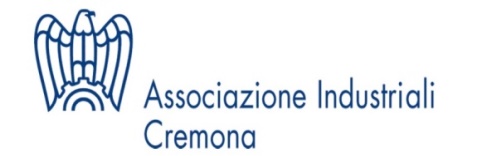 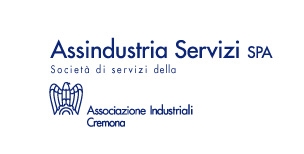 SCHEDA DI ADESIONEda restituire a estero@assind.cr.itCICLO DI INCONTRI: “OPERARE NEI MERCATI ESTERI”Dati AziendaSiamo interessati ai seguenti incontriData 								Timbro e FirmaRagione SocialeRagione SocialeRagione SocialeIndirizzoIndirizzoPartita IVA – Codice FiscalePartita IVA – Codice FiscalePartita IVA – Codice FiscalePartita IVA – Codice FiscalePartita IVA – Codice FiscaleTel.E-mailPersona da contattarePersona da contattarePersona da contattarePersona da contattareIL TRATTAMENTO FISCALE DELLE OPERAZIONI CON L'ESTEROData: 9 maggio 2017 orario 9/12.30Nominativi partecipanti:IL SISTEMA INTRASTAT: LO STATO DELL’ARTE E GLI AGGIORNAMENTI SULLA BREXITData: 23 maggio 2017 orario 9/12.30Nominativi partecipanti:ESPORTAZIONI ED IMPORTAZIONI: NORME DOGANALIData: 13 giugno 2017 orario 9/12.30Nominativi partecipanti:ORIGINE DELLE MERCI: made in, origine preferenziale, l’esportatore autorizzato, il sistema REXData: 26 settembre 2017 orario 9/12.30Nominativi partecipanti:I CONTRATTI INTERNAZIONALI DI AGENZIA, DISTRIBUZIONE E VENDITAData: due incontri – ottobre 2017 orario 9.30/12.30 – date da definireNominativi partecipanti:I PAGAMENTI INTERNAZIONALIData: un incontro – novembre 2017 orario 9/12.30 – date da definireNominativi partecipanti:Azienda associata AIC(partecipazione gratuita)Azienda non associata AIC€ 60,00+iva per ogni incontro€ 350,00+iva intero percorso